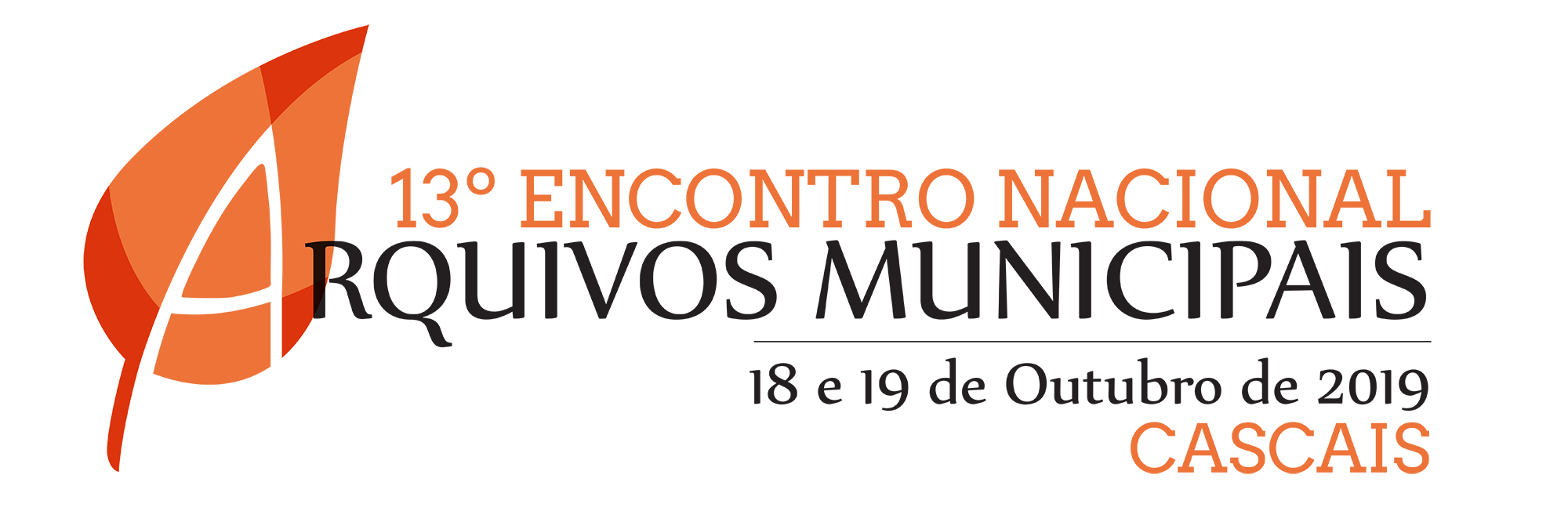 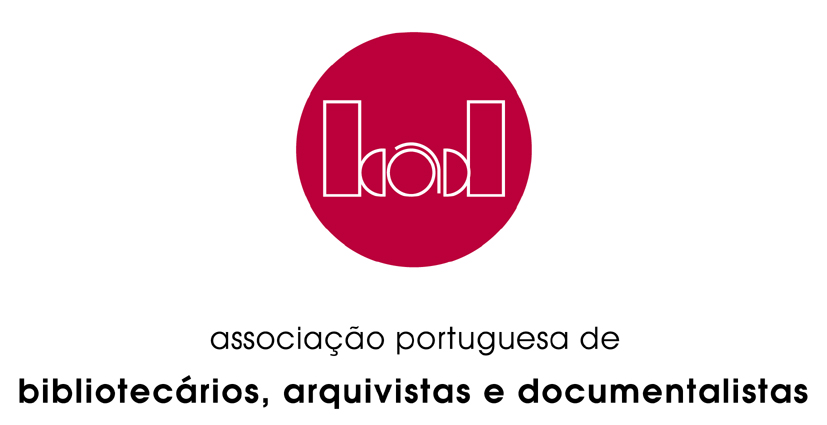 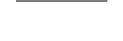 TítuloAutora, Autorbaafiliação, país, endereço eletrónicobafiliação, país, endereço eletrónicoResumoEscreva aqui o seu resumo final do poster a apresentar no Encontro dos Arquivos Municipais. Esta versão do resumo será incluída nos metadados da submissão disponibilizada no sistema de publicações da BAD.No programa do encontro haverá dois momentos dedicados aos posters: uma sessão de posters e uma sessão de “O meu poster num minuto”.Na primeira, os autores dialogam com os participantes do congresso, podendo proceder à distribuição de materiais relativos ao assunto abordado; na segunda, apresentam o seu poster numa sessão plenária.Estrutura, especificações e orientações gerais:A versão final de cada poster (combinação de texto, gráficos, imagens, etc.) deve integrar um título e informação de contacto do/s autor/es.Deverá ser disponibilizada uma versão online em pdf no sistema de publicações da BAD.O poster deverá conter um cabeçalho com o título do trabalho (o mesmo apresentado no resumo do poster) e o(s) nome(s) do(s) autor(es).O nome do(s) autor(es) e afiliação deverão estar indicados com letra menor que o título. Recomenda- se também a indicação do email dos autor(es) e da instituição onde trabalham.Os objectivos, metodologia ou material e métodos e resultados deverão ser claros. As tabelas, quadros e figuras (se utilizadas) deverão ser auto-explicativas.O conteúdo deverá ser legível a 1,5 metros de distância.Dimensões: O tamanho do poster deverá ser A0 (1189 x 841 mm), com orientação vertical. Os posters estarão expostos durante os dias do Encontro.A versão online em pdf do poster será incluída nas “Atas do Encontro”.Palavras-chave: Quatro a seis palavras, separadas por vírgulas.